ALUMNO/A: ___________________________________________CENTRO O AULA DE: _____________________________________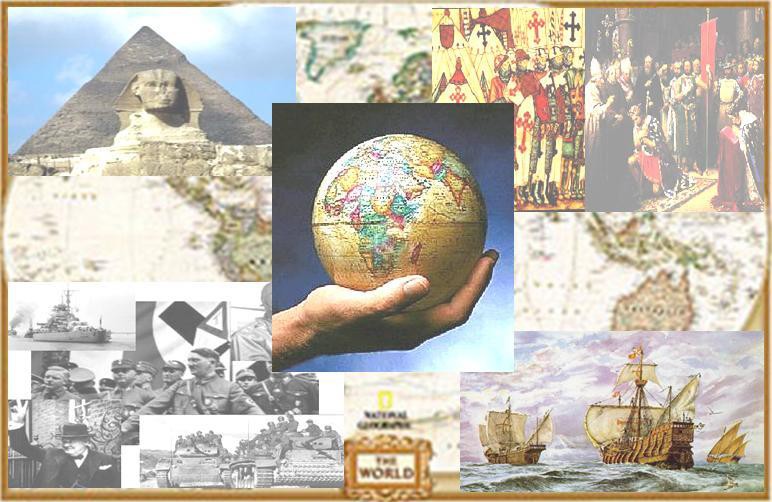 ÁMBITO SOCIALMÓDULO 2.Tareas a presentar antes del 20 de diciembresocial2@cepaantoniogala.esRealiza estos tres ejercicios:Ordena las causas de los nuevos descubrimientos geográficos de la más importante a la menos importante, según tu criterio.Haz  un  esquema  de  los  pueblos  precolombinos,  su  ubicación,  como estaban organizados, cultivos, conocimientos que tenían,…Explica la ruta que exploraron los portugueses, los productos con los que comerciaban y los navegantes más importantes.Realiza estos cuatro ejercicios:¿Qué fue el Tratado de Alcaçovas-Toledo? ¿Por qué fue tan importante el control de Canarias para el descubrimiento de América?¿Qué  diferencias  hay  entre  la  Bula  Inter  Caetera  y  el  Tratado  de Tordesillas?¿Qué factores facilitaron la conquista del territorio americano?Di si estas frases son verdaderas o falsas y corrige las falsas:Colón partió del puerto de Palos en Cádiz.La primera parada la hizo en las Azores.Llegó el 12 de octubre de 1942 a la isla de GuanahaniColón hizo en total tres viajes.Murió orgulloso de haber llegado a un nuevo continente.El encargado de conquistar Nuevo México fue Hernán Cortés.Hernán Cortés tuvo que luchar contra los mayas.Hernán Cortés tomó la capital, Tenochtitlán y derrotó a Atahualpa en Otumba.El Imperio Inca corrió a cargo de Pizarro y Almagro.La conquista de Chile fue terminada por Almagro.El Pacífico fue descubierto por Cabeza de Vaca.La primera vuelta al mundo corrió a cargo de la expedición de Magallanes y Elcano.Realiza estos dos ejercicios:Identifica a que rey español del siglo XVII corresponden las siguientes afirmaciones:Intervino en la Guerra de los Treinta Años.Murió sin descendencia.Su valido fue el Conde-duque de Olivares.Decretó la expulsión de los moriscos.Sus validos fueron su madre Mariana de Austria, el padre Nithard, Valenzuela y Juan José de Austria y el duque de Medinaceli.Firmó la Paz de los Pirineos con Francia.Firmó la Paz de Westfalia.Sus validos fueros el duque de Lerma y su hijo el duque de Uceda.Firmó la Tregua de los Doce Años.Intentó el proyecto de la Unión de Armas.Tuvo que hacer frente a sublevaciones en Cataluña, Vizcaya, Andalucía y Aragón.Se independizó Portugal de España.Resume lo acordado en los tratados de la Paz de Westfalia y la Paz de los Pirineos.Realiza estos cuatro ejercicios:Haz  un  esquema  que  resuma  las  principales  características  de  la arquitectura, la escultura y la pintura barrocas.Sitúa en el recuadro que corresponda las siguientes obras o autoresDavid de Bernini        Palacio de Versalles        Murillo        Plaza de San Pedro Beata Ludovica Albernoni         Ribera         Pedro de Mena         Zurbarán Velázquez     Plaza Mayor de Madrid     Casas Novoa     Martínez Montañés Borromini      Carreño de Miranda      Éxtasis de Santa Teresa      Vermeer Baldaquino de San Pedro      Rembrandt      Inválidos de París      Rubens Hermanos Churriguera     Caravaggio     Fachada de la Catedral de Granada Gregorio Fernández         Claudio Coello          Van DyckRelaciona las siguientes obras con su autor y título. Consulta por internet si tienes alguna duda.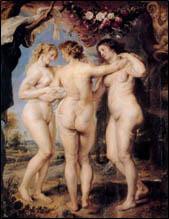 Autor: Título:Autor: Autor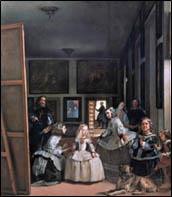 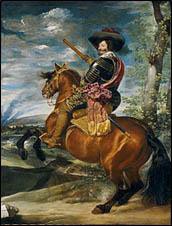 	Autor: Título: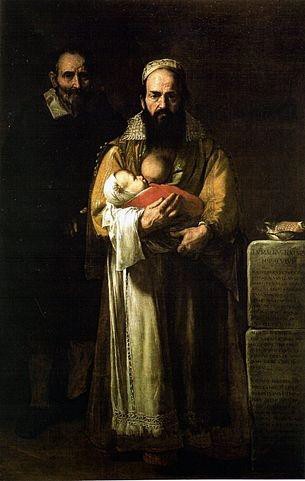 Autor:Título:Autor: 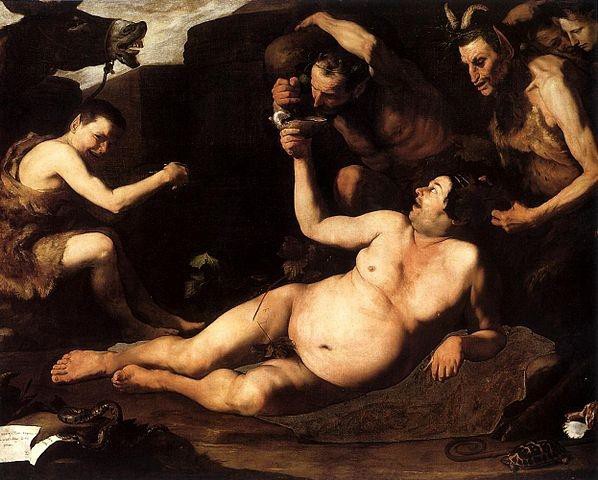 Título:Autor: Título: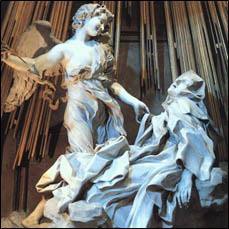 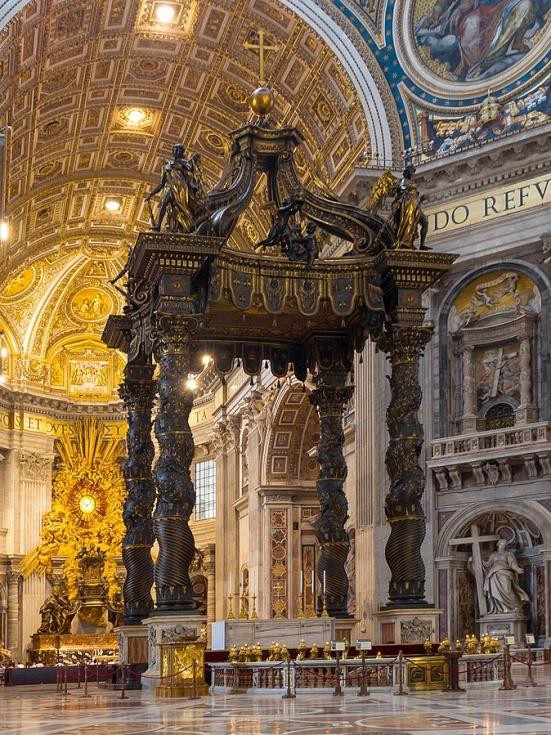 Autor: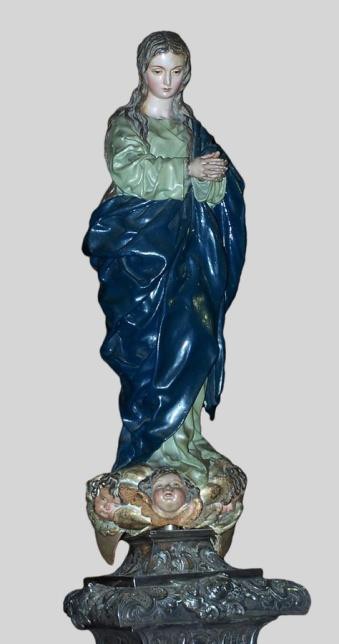 Título:ArquitecturaEsculturaPinturaEuropaEspaña